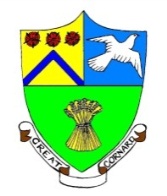 GREAT CORNARD PARISH COUNCILMinutes of the Meeting of the DEVELOPMENT & PLANNING COMMITTEEheld in The Stevenson Centre at 7:00pm on Monday 18th December 2023PRESENT 	Councillors		Cllr Pamela White 		Chair					Cllr Marjorie Bark		Cllr Jane Brooker						Cllr Tim Hurst		Cllr Stewart Sheridan					Cllr Colin WrightCouncil Administrator		Miss E SkuceCouncil Administrator		Mrs S Kubat1. APOLOGIES FOR ABSENCEApologies were received from Cllrs Melanie Keane, Tom Keane and Kevin Graham. 2. DECLARATIONS OF INTEREST AND REQUESTS FOR DISPENSATIONSNONE.3. DECLARATIONS OF GIFTS AND HOSPITALITYNONE.4. ITEMS BROUGHT FORWARD – FOR NOTINGMembers reviewed and NOTED the Items Brought Forward list.5.	CORRESPONDENCESuffolk County Council: Street Lighting Information Nov 2023Members considered and NOTED correspondence from Suffolk County Council regarding the winner of the tender for their street lighting term maintenance contract. Although SCC are currently unable to confirm the new maintenance costs they have advise that the rates secured are extremely competitive.6.	TO RECEIVE BABERGH DISTRICT COUNCIL’S BIN EMPTYING COSTS FOR FY2024/2025Members reviewed and NOTED correspondence received from Babergh District Council which lays out their proposed FY2024/2025 emptying costs for both dog and litter bins.The current weekly emptying costs are £39.73 for a litter bin and £46.43 for a dog waste bin, amounting to a FY2023/2024 cost to the Parish Council of £2,880.58.Whilst not yet approved by Cabinet, BDC were proposing to simplify their charges with one emptying cost of £69 per bin per annum. The proposal is due to litter and dog bins both being treated in the same way, i.e. staff allocation, collection, vehicle and disposal costs. Therefore the total FY2024/2025 cost to empty the Parish Council’s 38 dog bins and 30 litter bins will be £4,692.00.  7. TO CONSIDER NEW PLANNING APPLICATIONSDC/23/04798 – 71 Head Lane, Great CornardErection of single storey rear extension.Recommended – APPROVAL Meeting closed at 7:07pm